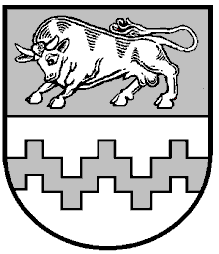                                                                                                                          Piesendorf, am :Fragebogen zum AufnahmeantragWir bitten Sie folgende Fragen zu beantworten!Folgendes wird erst bei Aufnahme ausgefüllt:Gewünschte Aufnahmeart:Bitte ankreuzen!   Kurzzeitpflege   Übergangspflege(bis zum Freiwerden eines Pflegebettes im SWH Ihrer Heimatgemeinde)DaueraufnahmeAngaben zur Person des Antragstellers:Angaben zur Person des Antragstellers:Familien-und Vorname:Geburtsname:Geburtsdatum:Geburtsort:Fam. Stand:Staatsangehörigkeit:Religion:Derzeitige Adresse:Telefon:Früherer Beruf:Krankenversichert bei:Sozialversicherungsnr.:Hausarzt (Telefonnr.:):Rezeptgebühren befreit:    ja                      neinEinkommensverhältnisse / EinkommensartenEinkommensverhältnisse / EinkommensartenEinkommensverhältnisse / EinkommensartenEinkommensverhältnisse / Einkommensartenz.B.: Rente, Pension(letzte Pensionsbescheide beilegen), Ausgedinge, Unterhaltsbeiträge, Sonstigesz.B.: Rente, Pension(letzte Pensionsbescheide beilegen), Ausgedinge, Unterhaltsbeiträge, Sonstigesz.B.: Rente, Pension(letzte Pensionsbescheide beilegen), Ausgedinge, Unterhaltsbeiträge, Sonstigesz.B.: Rente, Pension(letzte Pensionsbescheide beilegen), Ausgedinge, Unterhaltsbeiträge, SonstigesRente und Unfallrente:€Leistungsträger:Leistungsträger:Pension:€Leistungsträger:Leistungsträger:Sonstiges:Sonstiges:Sonstiges:Sonstiges:Ausgleichszulage:    ja                                         nein    ja                                         nein    ja                                         neinPflegegeldbezug:    ja                 nein      ja                 nein  Pflegestufe:Antrag auf Pflegegeld gestellt:    ja                 nein    ja                 neinWann und wo?Zimmerwunsch:Gewünschter Aufnahmetermin:Angehörige oder sonstige Bezugspersonen (Vertrauensperson):Angehörige oder sonstige Bezugspersonen (Vertrauensperson):Familien-und Vorname:Verwandtschaftsverhältnis:Adresse:Telefonnr.:Familien-und Vorname:Verwandtschaftsverhältnis:Adresse:Telefonnr.:Familien-und Vorname:Verwandtschaftsverhältnis:AdresseTelefonnr.:Allgemeiner Gesundheitszustand:Allgemeiner Gesundheitszustand:Allgemeiner Gesundheitszustand:Allgemeiner Gesundheitszustand:Allgemeiner Gesundheitszustand:Bereits durchgeführt Pflegetätigkeiten:jateilweiseneinVon wem:1.KörperpflegeVon wem:2.An u. AuskleidenVon wem:3.MedikamentengebarungVon wem:4.MobilitätshilfeVon wem:5.Demenz (Verwirrtheit)Von wem:6.Unterstützung bei der NahrungsaufnahmeVon wem:7.InkontinenzversorgungAufnahmetag:Dokument: Art:  Nr.:Bankverbindung: (KtNr., Blz.)Kautionssparbuch abgegeben:    ja            neinSchlüssel ausgegeben:ja      neinSchlüsselkaution abgegeben:    ja      neinAbbuchungsauftrag Gemeinde erledigt:Abbuchungsauftrag Apotheke erledigt:ja    ja      nein      nein	Wäschmarkerl bezahlt:    ja     nein  Ort, Datum                                                                                    Unterschrift des Antragstellers